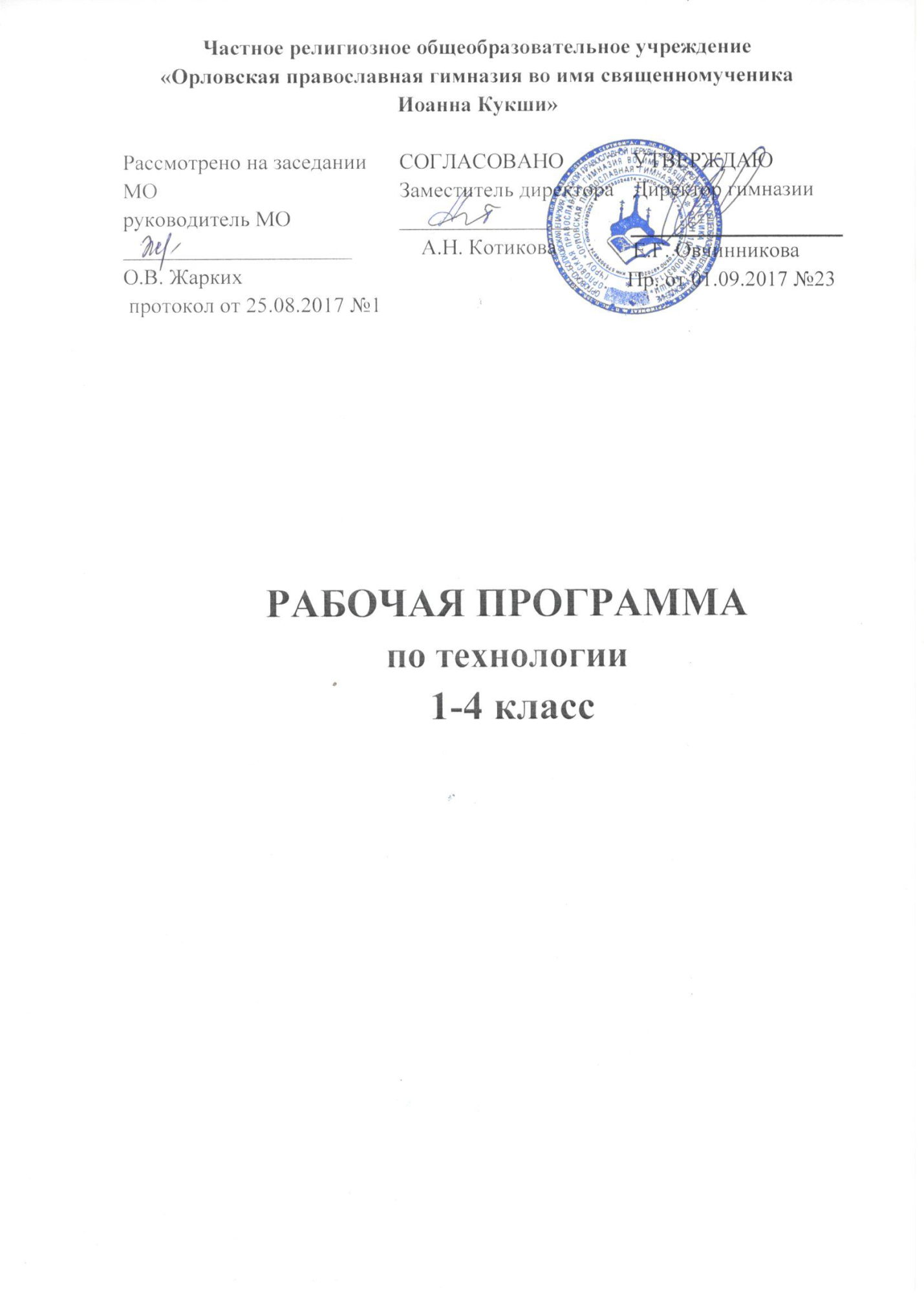 РАБОЧАЯ ПРОГРАММА по предмету «ТЕХНОЛОГИЯ» 1-4 классРабочая программа по технологии разработана на основе Федерального государственного образовательного стандарта начального общего образования, Концепции духовно-нравственного развития и воспитания личности гражданина России, планируемых результатов начального общего образования; примерной программы начального общего образования по технологии (автор Лутцева Е.А., Зуева Т.П.)На изучение технологии в начальной школе отводится 1 ч в неделю. Курс рассчитан на 138 ч: в 1 классе – 33ч (33 учебные недели), 2-4 классы - по 35ч (35 учебных недель, 1 час в неделю). Планируемые предметные результаты изучения курса «ТЕХНОЛОГИЯ» 1-4 класс:Получение первоначальных представлений о созидательном и нравственном значении труда в жизни человека и общества, о мире профессий и важности правильного выбора профессии;Формирование первоначальных представлений о материальной культуре как продукте предметной деятельности человека;приобретение навыков самообслуживания, овладение навыками ручной обработки материалов;использование приобретенных знаний и умений для творческого решения несложных конструктивных технологических задач.СОДЕРЖАНИЕ КУРСА «Технология» 1 – 4 классы:1.Общекультурные  и  общетрудовые  компетенции  (знания,  умения  и способы деятельности). Основы культуры труда, самообслуживания. Трудовая  деятельность  и  её  значение  в  жизни  человека.  Рукотворный мир  как  результат  труда  человека;  разнообразие  предметов  рукотворного мира  (архитектура,  техника,  предметы  быта  и  декоративно-прикладного искусства и др. разных народов России и мира). Элементарные  общие  правила  создания  предметов  рукотворного  мира (удобство, эстетическая  выразительность, прочность; гармония предметов  и окружающей  среды).  Бережное  отношение  к  природе  как  источнику сырьевых ресурсов. Мастера и их профессии, традиции и творчество мастера в создании предметной среды (общее представление). Анализ  задания,  организация  рабочего  места,  планирование  трудового процесса.  Рациональное  размещение  на  рабочем  месте  материалов  и инструментов.  Отбор  и  анализ  информации  (из  учебника  и  других дидактических  материалов),  её  использование  в  организации  работы. Контроль  и  корректировка  хода  работы.  Работа  в  малых  группах, осуществление  сотрудничества,  выполнение  социальных  ролей (руководитель и подчинённый). Элементарная творческая и проектная  деятельность (создание замысла, его  детализация  и  воплощение).  Несложные  коллективные,  групповые  и индивидуальные  проекты.  Результат  проектной  деятельности  —  изделия, услуги (например, помощь ветеранам, пенсионерам, инвалидам), праздники и т. п. Выполнение доступных работ по самообслуживанию, домашнему труду, оказание помощи младшим, сверстникам и взрослым.2. Технология  ручной  обработки  материалов. Элементы  графической грамоты. Общее  понятие  о  материалах,  их  происхождении.  Исследование элементарных  физических,  механических  и  технологических  свойств материалов,  используемых  при  выполнении  практических  работ. Многообразие материалов и их практическое применение в жизни. Подготовка материалов к работе. Экономное расходование материалов. Выбор  материалов  по  их  декоративно-художественным  и  конструктивным свойствам, использование соответствующих способов обработки материалов в зависимости от назначения изделия. Инструменты  и  приспособления  для  обработки  материалов  (знание названий  используемых  инструментов),  знание  и  соблюдение  правил  их рационального и безопасного использования. Общее представление о технологическом процессе: анализ устройства и назначения  изделия;  выстраивание  последовательности  практических действий и технологических операций;  подбор материалов  и инструментов; экономная разметка; обработка с целью получения деталей, сборка, отделка изделия; проверка изделия в действии, внесение необходимых дополнений и изменений.  Называние  и  выполнение  основных  технологических  операций ручной  обработки  материалов:  разметка  (на  глаз,  по  шаблону,  лекалу, копированием; с  помощью  линейки,  угольника,  циркуля),  обработка материала (отрывание, резание ножницами и канцелярским ножом, сгибание, складывание), сборка и соединение деталей (клеевое, ниточное, проволочное, винтовое),  отделка  изделия  или  его  деталей  (окрашивание,  вышивка, аппликация и др.). Умение читать инструкционную и технологическую карты и изготавливать изделие с опорой на неё. Использование  измерений  и  построений  для  решения  практических задач.  Виды  условных  графических  изображений:  рисунок,  простейший чертёж,  эскиз,  развёртка,  схема  (их  узнавание).  Назначение  линий  чертежа (контур,  линия  надреза,  сгиба,  размерная,  осевая,  центровая,  разрыва). Чтение  условных  графических  изображений,  чертежа.  Разметка  деталей  с опорой  на  простейший  чертёж,  эскиз.  Изготовление  изделий  по  рисунку, простейшему чертежу или эскизу, схеме. 3. Конструирование и моделирование. Общее  представление  о  мире  техники  (транспорт,  машины  и механизмы).  Изделие,  деталь  изделия  (общее  представление).  Понятие  о конструкции  изделия;  различные  виды  конструкций  и  способов  их  сборки. Виды и способы  соединения  деталей. Основные  требования  к  изделию (соответствие  материала,  конструкции  и  внешнего  оформления  назначению изделия). Конструирование и моделирование изделий из различных материалов по образцу,  модели,  рисунку,  простейшему  чертежу  и  по  заданным  условиям (конструкторско-  технологическим,  функциональным,  декоративно-художественным и др.). 4. Практика работы на компьютере. Информация, её отбор и систематизация. Способы получения, хранения, переработки информации. Назначение  основных  устройств  компьютера  для  ввода,  вывода, обработки  информации.  Включение  и  выключение  компьютера  и подключаемых  к  нему  устройств.  Клавиатура,  общее  представление  о правилах  клавиатурного  письма,  пользование  мышью,  использование простейших  средств  текстового  редактора.  Простейшие  приёмы  поиска информации  по  ключевым  словам,  каталогам.  Соблюдение  безопасных приёмов  труда  при  работе  на  компьютере;  бережное  отношение  к техническим  устройствам.  Работа  с  ЭОР  (электронными  образовательными ресурсами), готовыми материалами на электронных носителях (CD/DVD). Работа с простыми информационными объектами (текст, таблица, схема, рисунок),  их  преобразование,  создание,  сохранение,  удаление.  Создание небольшого текста по интересной детям тематике. Вывод текста на принтер. Использование рисунков из ресурса компьютера. Освоение программ Word, Power Point. ВИДЫ ДЕЯТЕЛЬНОСТИ НА УРОКАХ ТЕНОЛОГИИ:наблюдение реальных предметов и их изображений; сравнение свойств материалов, конструкций изделий, технологий и их изготовления; рассуждение по предлагаемым учителем и учеником вопросам;открытие новых знаний и практических умений;опытные исследования свойств изученных материалов и конструкций;самостоятельный анализ конструктивных и технологических особенностей  изделий по предложенной Памятке;самостоятельное планирование.Формы учебных занятий на уроках технологии:- технологический проект (самостоятельная творческая работа) – ведущая форма учебных занятий; Виды проектов: групповые (4-6 человек), индивидуальные, коллективные (весь класс). - урок-экскурсия;- урок-исследование;- урок-практикум.Учебники и методические пособия по курсу «Технология. 1-4 класс» по программе «Школа России»:Лутцева Е.А. Технология. 1-4 класс: Учебник для общеоразоват. организаций / Е.А. Лутцева, Т.П. Зуева. – М. «Просвещение», 2016г. Лутцева Е.А. Технология. 1-4 класс. Рабочая тетрадь / Е.А. Лутцева, Т.П. Зуева. – М. «Просвещение», 2016г. Лутцева Е.А. Технология. Методическое пособие с поурочными разработками. 1-4 класс: пособие для учителей общеобразоват. организаций/ Е.А. Лутцева, Т.П. Зуева. – М. «Просвещение», 2014г. КАЛЕНДАРНО - ТЕМАТИЧЕСКОЕ ПЛАНИРОВАНИЕ ПО предмету «ТЕХНОЛОГИЯ» 1 КЛАСС 33ч, 33 учебных недель (1 ч в неделю)КАЛЕНДАРНО - ТЕМАТИЧЕСКОЕ ПЛАНИРОВАНИЕ по предмету «ТЕХНОЛОГИЯ» 2 класс (35недель, 35ч, 1 час в неделю)КАЛЕНДАРНО-ТЕМАТИЧЕСКОЕ ПЛАНИРОВАНИЕпо предмету «ТЕХНОЛОГИЯ»3 класс (35недель, 35ч, 1 час в неделю)КАЛЕНДАРНО-ТЕМАТИЧЕСКОЕ ПЛАНИРОВАНИЕпо предмету «ТЕХНОЛОГИЯ»4 класс (35недель, 35ч, 1 час в неделю)№ п/пТема урокаКол-во часовДата проведенияДата проведения№ п/пТема урокаКол-во часовпо плануфактич.Общекультурные и общетрудовые компетенции. Основы культуры труда, самообслуживание (8 ч)Представление о мире природы и мире, созданном руками человека.Общекультурные и общетрудовые компетенции. Основы культуры труда, самообслуживание (8 ч)Представление о мире природы и мире, созданном руками человека.Общекультурные и общетрудовые компетенции. Основы культуры труда, самообслуживание (8 ч)Представление о мире природы и мире, созданном руками человека.Общекультурные и общетрудовые компетенции. Основы культуры труда, самообслуживание (8 ч)Представление о мире природы и мире, созданном руками человека.1Что ты видишь вокруг?12Мир природы13Мир рукотворный14Представление о взаимоотношении окружающего мира и человека. Окружающий мир надо беречь15Кто какой построил дом, чтобы поселиться в нем?16Значение трудовой деятельности для человека. Помогаем дома. Лепим из пластилина. Подари сказку «Колобок».17-8О радости общения и совместного труда. Готовим праздник.Пластилин-волшебник.2Обобщённые технико-технологические знания и умения (4 ч)Обобщённые технико-технологические знания и умения (4 ч)Обобщённые технико-технологические знания и умения (4 ч)Обобщённые технико-технологические знания и умения (4 ч)Обобщённые технико-технологические знания и умения (4 ч)9Общее представление о материалах. Какие свойства у разных материалов?110Общее представление о конструкции изделия. Как устроены разные изделия? Изделие и его детали.111Общее представление о способах соединения материалов. Как соединяют детали?112Общее представление о технологии изготовления изделий. Одинаков ли порядок изготовления изделий из разных материалов?1Технология обработки бумаги (15 ч)Технология обработки бумаги (15 ч)Технология обработки бумаги (15 ч)Технология обработки бумаги (15 ч)Технология обработки бумаги (15 ч)13-14Нужны ли нам бумага и картон?215-17Клеевое соединение бумажных деталей. Как аккуратно наклеить детали?Как клей сделать невидимкой?318Общее представление об инструментах и машинах-помощниках. Приёмы работы ножницами119Какие ножницы у мастеров?120Понятие «линия». Виды линий121Соединение разных материалов122Резание бумаги ножницами по размеченным линиям123Разметка деталей по шаблону. Разметка круглых деталей.124Разметка деталей по шаблону. Разметка деталей прямоугольной формы. Разметка треугольников.125Разметка деталей сгибанием126Преобразование заготовок. Как из квадратов и кругов получить новые фигуры?127Разметка деталей сгибанием. Складываем бумагу.1Технология обработки ткани (6 ч)Технология обработки ткани (6 ч)Технология обработки ткани (6 ч)Технология обработки ткани (6 ч)Технология обработки ткани (6 ч)28Свойства ткани. Швейные приспособления129-30Отделка изделий из ткани. Прямая строчка231-33Самостоятельная работа с опорой на инструкционную карту. Комплексная работа «Книжкина больница».3№ п/пТема урокаКол-во часовДата проведенияДата проведения№ п/пТема урокаКол-во часовпо плануфактич.Раздел 1. Художественная мастерская (9 ч)1Что ты уже знаешь?12Зачем художнику знать о цвете, форме?13Какова роль цвета в композиции?14Какие бывают цветочные композиции?15Как увидеть белое изображение на белом фоне:16Что такое симметрия? Как получить симметричные детали? 17Можно ли сгибать картон? Как? Наш проект «Африканская саванна».18Как плоское превратить в объёмное?19Как согнуть картон по кривой линии?1Раздел 2. Чертёжная мастерская (8ч)10Что такое технологические операции и способы?111Что такое линейка и что она имеет?112Что такое чертёж и как его прочитать?113, 14Как изготовить несколько одинаковых прямоугольников?215Можно ли разметить прямоугольник по угольнику?116Можно ли без шаблона разметить круг? 117Тема «Мастерская деда мороза и снегурочки». Заменена на тему: «Поделки к Рождеству». Проверим себя.1Раздел 3. Конструкторская мастерская (10ч)18Какой секрет у подвижных игрушек?119Как из неподвижной игрушки сделать подвижную?120Ещё один способ сделать игрушку подвижной?121Что заставляет вращаться пропеллер?122Можно ли соединить детали без соединительных материалов?123День Защитника Отечества. Изменяется ли вооружение в армии?124Как машины помогают человеку?125Поздравляем женщин и девочек.126Что интересного в работе архитектора?127Наши проекты. «Макет города». Проверим себя.1Раздел 4. Рукодельная мастерская (8ч)28Какие бывают ткани?129Какие бывают нитки? Как они используются?130Что такое натуральные ткани? Каковы их свойства? 131Строчка косого стежка. Есть ли у неё «дочки»?132, 33Как ткань превращается в изделие? Лекало. Проверим себя.134, 35Что узнали, чему научились?2№ урокаТема урокаКол-во уроковДата проведения урока(по плану)Дата проведения урока(фактич.)ИНФОРМАЦИОННАЯ МАСТЕРСКАЯИНФОРМАЦИОННАЯ МАСТЕРСКАЯИНФОРМАЦИОННАЯ МАСТЕРСКАЯИНФОРМАЦИОННАЯ МАСТЕРСКАЯИНФОРМАЦИОННАЯ МАСТЕРСКАЯ1Вспомним и обсудим. 12Знакомимся с компьютером.13Компьютер – твой помощник.1МАСТЕРСКАЯ СКУЛЬПТОРАМАСТЕРСКАЯ СКУЛЬПТОРАМАСТЕРСКАЯ СКУЛЬПТОРАМАСТЕРСКАЯ СКУЛЬПТОРАМАСТЕРСКАЯ СКУЛЬПТОРА4-5Как работает скульптор? Скульпторы разных времён и народов. 26Статуэтки.17-8Рельеф и его виды. Как придать поверхности фактуру и объём?29Конструируем из фольги.1МАСТЕРСКАЯ РУКОДЕЛЬНИЦМАСТЕРСКАЯ РУКОДЕЛЬНИЦМАСТЕРСКАЯ РУКОДЕЛЬНИЦМАСТЕРСКАЯ РУКОДЕЛЬНИЦМАСТЕРСКАЯ РУКОДЕЛЬНИЦ10Вышивка и вышивание111-12Строчка петельного стежка. 213Пришивание пуговиц114Наши проекты. Подарок малышам «Волшебное дерево». 115История швейной машины.116Секреты швейной машины.117-18Футляры.219Наши проекты. Подвеска.1МАСТЕРСКАЯ ИНЖЕНЕРА, КОНСТРУКТОРА, СТРОИТЕЛЯ, ДЕКОРАТОРАМАСТЕРСКАЯ ИНЖЕНЕРА, КОНСТРУКТОРА, СТРОИТЕЛЯ, ДЕКОРАТОРАМАСТЕРСКАЯ ИНЖЕНЕРА, КОНСТРУКТОРА, СТРОИТЕЛЯ, ДЕКОРАТОРАМАСТЕРСКАЯ ИНЖЕНЕРА, КОНСТРУКТОРА, СТРОИТЕЛЯ, ДЕКОРАТОРАМАСТЕРСКАЯ ИНЖЕНЕРА, КОНСТРУКТОРА, СТРОИТЕЛЯ, ДЕКОРАТОРА20Строительство и украшение дома.  121Объём и объемные формы. Развёртка.122Подарочные упаковки.123Декорирование готовых форм. 124Конструирование из сложных развёрток.125-26Модели и конструкции.227Наши проекты. Парад военное техники.128Наша родная армия.129Художник-декоратор. Филигрань и квиллинг.130Изонить.131Художественные техники из крепкой бумаги.1МАСТЕРСКАЯ КУКОЛЬНИКАМАСТЕРСКАЯ КУКОЛЬНИКАМАСТЕРСКАЯ КУКОЛЬНИКАМАСТЕРСКАЯ КУКОЛЬНИКАМАСТЕРСКАЯ КУКОЛЬНИКА32Что такое игрушка?133Театральная кукла. Марионетка.134Игрушка из носка.135Кукла-неваляшка. Что узнали. Чему научились?1№ урокаТема урокаКол-во уроковДата проведения урока(по плану)Дата проведения урока(фактич.)Информационный центр (3 часа)Информационный центр (3 часа)Информационный центр (3 часа)Информационный центр (3 часа)Информационный центр (3 часа)1Вспомним и обсудим. 12Информация. Интернет. 13Создание презентаций. Программа Power Point.1Проект «Дружный класс» (3 часа)Проект «Дружный класс» (3 часа)Проект «Дружный класс» (3 часа)Проект «Дружный класс» (3 часа)Проект «Дружный класс» (3 часа)4Презентация класса (проект).15Эмблема класса.16Папка «Мои достижения».1Студия «Реклама» (4 часа)Студия «Реклама» (4 часа)Студия «Реклама» (4 часа)Студия «Реклама» (4 часа)Студия «Реклама» (4 часа)7Реклама и маркетинг.18Упаковка для мелочей.19Коробочка для подарка.110Упаковка для сюрприза.1Студия «Декор интерьера» (5 часов)Студия «Декор интерьера» (5 часов)Студия «Декор интерьера» (5 часов)Студия «Декор интерьера» (5 часов)Студия «Декор интерьера» (5 часов)11Интерьеры разных времён.112Плетёные салфетки.113Цветы из креповой бумаги.114Сувениры на проволочных кольцах.115Изделия из полимеров.1Новогодняя студия (3 часа)Новогодняя студия (3 часа)Новогодняя студия (3 часа)Новогодняя студия (3 часа)Новогодняя студия (3 часа)16Новогодние традиции.117Игрушки из зубочисток.118Игрушки из трубочек для коктейля.1Студия «Мода» (7 часов)Студия «Мода» (7 часов)Студия «Мода» (7 часов)Студия «Мода» (7 часов)Студия «Мода» (7 часов)19История одежды и текстильных материалов.120Исторический костюм.121Одежда народов России.122Синтетические ткани.123Объёмные рамки.124Аксессуары одежды.125Вышивка лентами.1Студия «Подарки» (3 часа)Студия «Подарки» (3 часа)Студия «Подарки» (3 часа)Студия «Подарки» (3 часа)Студия «Подарки» (3 часа)26Плетёная открытка.127День защитника Отечества.128Весенние цветы.1Студия «Игрушки» (4 часа)Студия «Игрушки» (4 часа)Студия «Игрушки» (4 часа)Студия «Игрушки» (4 часа)Студия «Игрушки» (4 часа)29История игрушек. Игрушка-попрыгушка.130Качающиеся игрушки.131Подвижная игрушка «Щелкунчик».132Игрушка с рычажным механизмом.133-35Резервные часы. Повторение.3